โครงการหลักสูตรภาษาอังกฤษทั่วไป ระดับต้น ๒ “Elementary Level 1”มหาวิทยาลัยมหาจุฬาลงกรณราชวิทยาลัย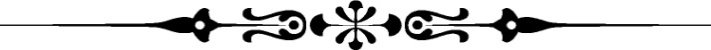 ๑.หลักการและเหตุผลมหาวิทยาลัยมหาจุฬาลงกรณราชวิทยาลัย ได้จัดตั้ง “สถาบันภาษา มหาวิทยาลัยมหาจุฬาลงกรณราช-วิทยาลัย” ขึ้นเพื่อเป็นแหล่งศึกษาและพัฒนาภาษาต่างประเทศแด่พระภิกษุ สามเณร นิสิต นักศึกษา ตลอดจนประชาชนทั่วไป ทั้งนี้เพื่อรองรับการเข้าสู่ประชาคมอาเซียนในปีพุทธศักราช ๒๕๕๘ และการเป็นศูนย์กลางการศึกษาด้านพระพุทธศาสนาของโลก ปัจจุบันสถาบันภาษา มหาวิทยาลัยมหาจุฬาลงกรณราชวิทยาลัย ได้จัดหลักสูตรการศึกษาพิเศษต่างๆ เช่น หลักสูตรภาษาอังกฤษเพื่ออาชีพ หลักสูตรการเขียนบทความทางวิชาการภาษาไทยและภาษาอังกฤษ หลักสูตรประกาศนียบัตรการแปล หลักสูตรภาษาจีน ญี่ปุ่น ภาษาอาเซียน ตลอดจนหลักสูตรภาษาอังกฤษระยะสั้น คือ หลักสูตรภาษาอังกฤษทั่วไป ระดับต้น ๒ “Elementary Level 1” เป็นต้นหลักสูตรภาษาอังกฤษทั่วไป ระดับต้น ๒ “Elementary Level 1” เป็นหลักสูตรการสื่อสารด้วยภาษาอังกฤษสำหรับผู้เรียนที่สามารถสื่อสารภาษาอังกฤษได้บ้าง และต้องการพัฒนาไปสู่การสื่อสารที่มีประสิทธิภาพยิ่งขึ้น ผ่านการพูด การสนทนา แลกเปลี่ยนความคิดเห็น พัฒนาทักษะภาษาอังกฤษในทุก ๆ ด้านอย่างเป็นธรรมชาติด้วยการเรียนรู้ผ่านการเล่นเกม บทบาทสมมุติและการสื่อสารภายในกลุ่มย่อย เสริมสร้างความเชื่อมั่นในการใช้ภาษาอังกฤษในชีวิตประจำวันเพื่อการสื่อสารภาษาอังกฤษในระดับที่สูงขึ้นต่อไปดังนั้น เพื่อเป็นการสนองตอบต่อปรัชญาการศึกษาของมหาวิทยาลัย ในการเป็นศูนย์กลางการศึกษาพระพุทธศาสนากับการบูรณาการศาสตร์สมัยใหม่ พัฒนาจิตใจและสังคม และเพื่อเป็นไปตามตัวชี้วัดการประกันคุณภาพการศึกษา สถาบันภาษา มหาวิทยาลัยมหาจุฬาลงกรณราชวิทยาลัย จึงได้จัดทำโครงการหลักสูตรภาษาอังกฤษทั่วไป ระดับต้น ๒ “Elementary Level 1” แก่นิสิต บุคลากร ของมหาวิทยาลัยมหาจุฬาลงกรณราชวิทยาลัย และบุคคลทั่วไป ทั้งนี้ โครงการดังกล่าวนอกจากจะตอบสนองพันธกิจของสถาบันภาษา มหาวิทยาลัยมหาจุฬาลงกรณราชวิทยาลัย และพันธกิจของมหาวิทยาลัยแล้ว ยังมีส่วนในการส่งเสริม พัฒนานิสิต บุคลากร ของมหาวิทยาลัยมหาจุฬาลงกรณราชวิทยาลัย และบุคคลทั่วไปให้มีศักยภาพทั้งทางด้านภาษาและจริยธรรมสืบต่อไป๒.วัตถุประสงค์	๒.๑  เพื่อพัฒนาศักยภาพและทักษะด้านการสื่อสารภาษาอังกฤษ แก่นิสิต บุคลากรของมหาวิทยาลัยมหาจุฬาลงกรณราชวิทยาลัย และบุคคลทั่วไป	๒.๒  เพื่อพัฒนาไปสู่การสื่อสารที่มีประสิทธิภาพยิ่งขึ้น ผ่านการพูด การสนทนา แลกเปลี่ยนความคิดเห็น พัฒนาทักษะภาษาอังกฤษในทุก ๆ ด้านอย่างเป็นธรรมชาติ	๒.๓  เพื่อให้ผู้เข้ารับการฝึกอบรมได้มีโอกาสแลกเปลี่ยนประสบการณ์และความคิดเห็น กับอาจารย์ผู้สอน๓. องค์ประกอบของหลักสูตรภาษาอังกฤษทั่วไป ระดับต้น ๒ “Elementary Level 1”	หลักสูตรภาษาอังกฤษทั่วไป ระดับต้น ๒ “Elementary Level 1” เป็นหลักสูตรการสื่อสารด้วยภาษาอังกฤษสำหรับผู้เรียนที่สามารถสื่อสารภาษาอังกฤษได้บ้าง และต้องการพัฒนาไปสู่การสื่อสารที่มีประสิทธิภาพยิ่งขึ้น ผ่านการพูด การสนทนา แลกเปลี่ยนความคิดเห็น พัฒนาทักษะภาษาอังกฤษในทุก ๆ ด้านอย่างเป็นธรรมชาติด้วยการเรียนรู้ผ่านการเล่นเกม บทบาทสมมุติและการสื่อสารภายในกลุ่มย่อย เสริมสร้างความเชื่อมั่นในการใช้ภาษาอังกฤษในชีวิตประจำวันเพื่อการสื่อสารภาษาอังกฤษในระดับที่สูงขึ้นต่อไป ซึ่งมีรายละเอียดหลักสูตรดังนี้องค์ประกอบของหลักสูตรภาษาอังกฤษทั่วไป ระดับต้น ๒ “Elementary Level 1”การดำเนินการฝึกอบรมจะประกอบด้วย การบรรยายโดยอาจารย์ผู้สอนชาวไทย การศึกษาจากเอกสาร การทำแบบฝึกหัด การนำเสนองานที่ได้รับมอบหมาย และการทำกิจกรรมตามหัวข้อที่ศึกษา ซึ่งมีองค์ประกอบของการฝึกอบรม ระยะเวลาอบรม ๒๐ ชั่วโมง ประกอบด้วยหัวข้อที่ ๑ สวัสดีทุกท่าน                        	(๒.๕ ชั่วโมง)หัวข้อที่ ๒ พบปะผู้คน 			               			(๒.๕ ชั่วโมง) หัวข้อที่ ๓ โลกของการทำงาน	(๒.๕ ชั่วโมง)         หัวข้อที่ ๔ ทำให้ง่ายเข้าไว้!!                               	(๒.๕ ชั่วโมง)หัวข้อที่ ๕ ที่พักอาศัยของท่าน	(๒.๕ ชั่วโมง)หัวข้อที่ ๖ สามารถและไม่สามารถ	(๒.๕ ชั่วโมง)หัวข้อที่ ๗ ก่อนหน้าและปัจจุบัน	(๒.๕ ชั่วโมง)หัวข้อที่ ๘ ทดสอบหลังการเรียนการสอน	(๒.๕ ชั่วโมง)๔. คุณสมบัติของผู้เข้ารับการอบรม     ผู้เข้ารับการอบรมเป็นผู้ที่มีคุณสมบัติดังนี้	๔.๑  บุคลากร เจ้าหน้าที่ ของมหาวิทยาลัยมหาจุฬาลงกรณราชวิทยาลัย หรือ	๔.๒  นิสิตนักศึกษาทุกระดับ ของมหาวิทยาลัยมหาจุฬาลงกรณราชวิทยาลัย หรือ	๔.๓  บุคคลทั่วไป ที่สนใจเข้าอบรม๕. ระยะเวลาการอบรม        ๒๐ ชั่วโมงต่อหลักสูตร  วันที่เรียน       ชั้นเรียนที่ ๑ ทุกวันพฤหัสบดี ตั้งแต่เวลา ๑๓.๐๐ – ๑๕.๓๐ น. (วันละ ๒.๕ ชั่วโมง) 	เริ่มเรียนวันพฤหัสบดีที่ ๔ มิถุนายน ๒๕๕๘ – ๒๓ กรกฎาคม ๒๕๕๘
       ชั้นเรียนที่ ๒ ทุกวันเสาร์ ตั้งแต่เวลา ๑๓.๐๐ – ๑๕.๓๐ น. (วันละ ๒.๕ ชั่วโมง)
	เริ่มเรียนวันเสาร์ที่ ๖ มิถุนายน ๒๕๕๘ – ๒๕ กรกฎาคม ๒๕๕๘ 

๖. วุฒิบัตรที่ได้รับ เมื่อเรียนครบ ๘๐ % จะได้รับใบวุฒิบัตรจากสถาบันภาษา มจร๗. ค่าธรรมเนียม      ค่าลงทะเบียนเรียน ๑,๕๐๐ บาท ต่อ คน/รูป๘. การสมัคร           ส่งใบสมัครหรือแบบตอบรับได้ที่สถาบันภาษา ห้อง D ๔๐๐ ชั้น ๔ โซน D อาคารเรียนรวม มหาวิทยาลัยมหาจุฬาลงกรณราชวิทยาลัย ตำบลลำไทร อำเภอวังน้อย จังหวัดพระนครศรีอยุธยา           โทร.๐๓๕- ๒๔๘-๐๙๘ โทรสาร.๐๓๕ ๒๔๘ ๐๙๙ อีเมล: thawatchai.limcu@gmail.com เวปไซต์: www.li2.mcu.ac.th๙. ติดต่อสอบถาม	สถาบันภาษา ห้อง D ๔๐๐ ชั้น ๔ โซน D อาคารเรียนรวม มหาวิทยาลัยมหาจุฬาลงกรณราชวิทยาลัย ตำบลลำไทร  อำเภอวังน้อย  จังหวัดพระนครศรีอยุธยา โทร.๐๓๕-๒๔๘-๐๙๘ โทรสาร.๐๓๕-๒๔๘-๐๙๙  อีเมล thawatchai.limcu@gmail.com เวปไซต์: www.li2.mcu.ac.thเนื้อหาหลักสูตร/รายละเอียดโครงการหลักสูตรภาษาอังกฤษทั่วไป ระดับต้น ๒ “Elementary Level 1”สถาบันภาษา มหาวิทยาลัยมหาจุฬาลงกรณราชวิทยาลัยหลักสูตรภาษาอังกฤษทั่วไป ระดับต้น ๒ “Elementary Level 1” แบ่งเนื้อหาหลักสูตร ดังนี้๑. สวัสดีทุกท่าน			                                                         	(๒.๕ ชั่วโมง)                            ฝึกให้ผู้เรียนเข้าใจประโยคภาษาอังกฤษพื้นฐาน ฝึกการออกเสียงโดยการแนะนำตัวเอง ประโยคต่างๆเมื่อพบเจอ และลาจาก การคุยโทรศัพท์
Grammar: Verb to be, Possessive adjectives
๒. พบปะผู้คน                                                               	       	(๒.๕ ชั่วโมง)ฝึกให้ผู้เรียนเข้าใจคำศัพท์ต่างๆเกี่ยวกับครอบครัว การพูดคุยเกี่ยวกับตัวเองและครอบครัว ความเป็นเจ้าของ ประโยคปฏิเสธและประโยคคำถามย่อGrammar: Verb to be, Negatives and short answers, Possessive’s๓. โลกของการทำงาน                                                       		(๒.๕ ชั่วโมง)ฝึกให้ผู้เรียนอธิบายเกี่ยวกับเพื่อนร่วมงานและความสัมพันธ์กับเพื่อนร่วมงาน ถามตอบประโยคง่ายๆ เข้าใจเรื่องเกี่ยวกับเวลาGrammar: Present Simple, Questions and negatives๔. ทำให้ง่ายเข้าไว้!!                                                       	       		(๒.๕ ชั่วโมง)ฝึกให้ผู้เรียนเข้าใจเกี่ยวกับเรื่องวัน เดือน ปี เรื่องเกี่ยวกับฤดูกาลต่างๆของแต่ละประเทศ และอธิบาย Lifestyleของผู้เรียน 
Grammar: Present Simple๕. ที่พักอาศัยของท่าน                                                       		(๒.๕ ชั่วโมง)ฝึกให้ผู้เรียนเข้าใจเกี่ยวกับเรื่องที่อยู่อาศัย ห้องต่างๆภายในที่พัก พูดคุยเกี่ยวกับเรื่องต่างๆภายในที่พักอาศัยของผู้เรียน
Grammar: There is/are, How many…?, Prepositions of place, some and any, this, that, these, those ๖. สามารถและไม่สามารถ                                                     		(๒.๕ ชั่วโมง)ฝึกให้ผู้เรียนสามารถพูดอธิบายสอบถามสิ่งต่างๆ ที่สามารถทำได้ และไม่สามารถทำได้ ฝึกตั้งคำถาม ตอบประโยคต่างๆ
Grammar: can/can’t, was/were, could, was born๗. ก่อนหน้าและปัจจุบัน                                                			(๒.๕ ชั่วโมง)ฝึกให้ผู้เรียนพูดอธิบายเกี่ยวกับอดีตและปัจจุบันของผู้เรียน ให้สามารถเข้าใจการใช้ Past tense และ present tense
Grammar: Past Simple, Regular verbs, Irregular verbs, Time expressions  ๘. ทดสอบหลังการเรียนการสอน                                               		(๒.๕ ชั่วโมง)ทดสอบหลังการเรียนการสอนเพื่อวัดความรู้ต่างๆที่ได้ศึกษาจากหลักสูตรนี้******************************************************